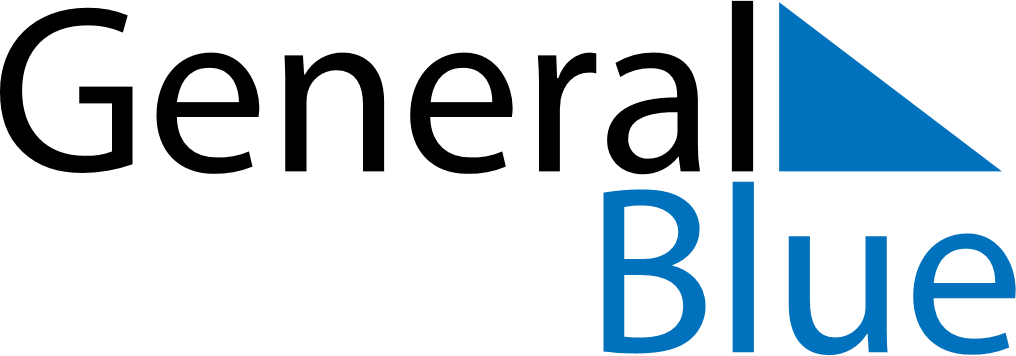 November 2024November 2024November 2024November 2024November 2024November 2024Malvik, Trondelag, NorwayMalvik, Trondelag, NorwayMalvik, Trondelag, NorwayMalvik, Trondelag, NorwayMalvik, Trondelag, NorwayMalvik, Trondelag, NorwaySunday Monday Tuesday Wednesday Thursday Friday Saturday 1 2 Sunrise: 7:56 AM Sunset: 4:04 PM Daylight: 8 hours and 8 minutes. Sunrise: 7:59 AM Sunset: 4:01 PM Daylight: 8 hours and 2 minutes. 3 4 5 6 7 8 9 Sunrise: 8:02 AM Sunset: 3:58 PM Daylight: 7 hours and 55 minutes. Sunrise: 8:05 AM Sunset: 3:55 PM Daylight: 7 hours and 49 minutes. Sunrise: 8:08 AM Sunset: 3:52 PM Daylight: 7 hours and 43 minutes. Sunrise: 8:12 AM Sunset: 3:49 PM Daylight: 7 hours and 37 minutes. Sunrise: 8:15 AM Sunset: 3:46 PM Daylight: 7 hours and 31 minutes. Sunrise: 8:18 AM Sunset: 3:43 PM Daylight: 7 hours and 25 minutes. Sunrise: 8:21 AM Sunset: 3:40 PM Daylight: 7 hours and 19 minutes. 10 11 12 13 14 15 16 Sunrise: 8:24 AM Sunset: 3:37 PM Daylight: 7 hours and 13 minutes. Sunrise: 8:27 AM Sunset: 3:34 PM Daylight: 7 hours and 7 minutes. Sunrise: 8:30 AM Sunset: 3:31 PM Daylight: 7 hours and 1 minute. Sunrise: 8:33 AM Sunset: 3:29 PM Daylight: 6 hours and 55 minutes. Sunrise: 8:36 AM Sunset: 3:26 PM Daylight: 6 hours and 49 minutes. Sunrise: 8:40 AM Sunset: 3:23 PM Daylight: 6 hours and 43 minutes. Sunrise: 8:43 AM Sunset: 3:20 PM Daylight: 6 hours and 37 minutes. 17 18 19 20 21 22 23 Sunrise: 8:46 AM Sunset: 3:18 PM Daylight: 6 hours and 31 minutes. Sunrise: 8:49 AM Sunset: 3:15 PM Daylight: 6 hours and 26 minutes. Sunrise: 8:52 AM Sunset: 3:12 PM Daylight: 6 hours and 20 minutes. Sunrise: 8:55 AM Sunset: 3:10 PM Daylight: 6 hours and 15 minutes. Sunrise: 8:58 AM Sunset: 3:07 PM Daylight: 6 hours and 9 minutes. Sunrise: 9:01 AM Sunset: 3:05 PM Daylight: 6 hours and 4 minutes. Sunrise: 9:04 AM Sunset: 3:03 PM Daylight: 5 hours and 58 minutes. 24 25 26 27 28 29 30 Sunrise: 9:07 AM Sunset: 3:00 PM Daylight: 5 hours and 53 minutes. Sunrise: 9:10 AM Sunset: 2:58 PM Daylight: 5 hours and 48 minutes. Sunrise: 9:12 AM Sunset: 2:56 PM Daylight: 5 hours and 43 minutes. Sunrise: 9:15 AM Sunset: 2:54 PM Daylight: 5 hours and 38 minutes. Sunrise: 9:18 AM Sunset: 2:51 PM Daylight: 5 hours and 33 minutes. Sunrise: 9:21 AM Sunset: 2:49 PM Daylight: 5 hours and 28 minutes. Sunrise: 9:23 AM Sunset: 2:47 PM Daylight: 5 hours and 24 minutes. 